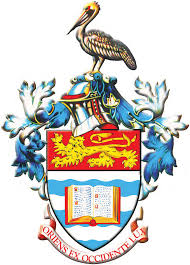 STUDENT 							DATE ACADEMIC ADVISING FORM ACADEMIC ADVISING FORM ACADEMIC ADVISING FORM ACADEMIC ADVISING FORM CERTIFICATE IN PUBLIC ADMINISTRATION  CERTIFICATE IN PUBLIC ADMINISTRATION  CERTIFICATE IN PUBLIC ADMINISTRATION  CERTIFICATE IN PUBLIC ADMINISTRATION Student Name:Surname:  Surname:  First Name:Status Full-Time
 Part-time  Full-Time
 Part-time Student ID:Prog.SEMESTER ISEMESTER ISEMESTER ISEMESTER ICourse code                          Name of course                                             Name of course                                             GOVT 1000Introduction to Political Institutions & AnalysisIntroduction to Political Institutions & AnalysisGOVT 1006Introduction to Public Sector ManagementIntroduction to Public Sector ManagementGOVT 0401Organizational Theory & Behaviour IOrganizational Theory & Behaviour IGOVT 0413Human Resource Management
Human Resource Management
	
Recommended Elective: any approved Level I FSS course 			
Recommended Elective: any approved Level I FSS course 			
Recommended Elective: any approved Level I FSS course 		SEMESTER IISEMESTER IISEMESTER IISEMESTER IICourse code                          Name of course                                             Name of course                                             GOVT 1001Introduction to Political PhilosophyIntroduction to Political PhilosophyGOVT 1007Issues in Caribbean Public AdministrationIssues in Caribbean Public AdministrationGOVT 0402Organizational Theory & Behaviour IOrganizational Theory & Behaviour IGOVT 0412A Study of Industrial Relations
A Study of Industrial Relations
	  

Recommended Elective: any approved Level I FSS course			  

Recommended Elective: any approved Level I FSS course			  

Recommended Elective: any approved Level I FSS course		